Name of Journal: World Journal of Clinical CasesManuscript NO: 63930Manuscript Type: CASE REPORTPrimary follicular lymphoma in the renal pelvis: A rare case reportShen XZ et al. Primary follicular lymphoma in the renal pelvisXun-Ze Shen, Chen Lin, Fang LiuXun-Ze Shen, Chen Lin, PET/CT Center, Shaoxing People's Hospital (Shaoxing Hospital, Zhejiang University School of Medicine), Shaoxing 312000, Zhejiang Province, ChinaFang Liu, Department of Pathology, Shaoxing People's Hospital (Shaoxing Hospital, Zhejiang University School of Medicine), Shaoxing 312000, Zhejiang Province, ChinaAuthor contributions: Shen XZ designed the research; Shen XZ and Lin C wrote the paper; Liu F provided and analyzed the pathological images; all authors have read and approved the final version of the manuscript.supported by the Key Laboratory of Functional Molecular Imaging of Tumor and Interventional Diagnosis and Treatment of Shaoxing City.Corresponding author: Xun-Ze Shen, MS, Chief Physician, PET/CT Center, Shaoxing People's Hospital (Shaoxing Hospital, Zhejiang University School of Medicine), 568 Zhongxing North Road, Shaoxing 312000, Zhejiang Province, China. shenxunze@163.comReceived: March 18, 2021Revised: May 1, 2021Accepted: May 20, 2021Published online: July 26, 2021AbstractBACKGROUNDFollicular lymphoma (FL) is more common in lymph nodes, while primary extranodal lymphomas are rare. Urinary tract lymphoid neoplasms are extremely rare, accounting for less than 5% of all extranodal lymphomas. Only one case of FL from the renal pelvis has previously been reported.CASE SUMMARYA 70-year-old male patient with a history of esophageal cancer visited our hospital for follow-up examination. Abdominal computed tomography revealed a malignant mass in the right renal pelvis. The whole-body positron emission tomography/computed tomography showed a significant increase in fluorodeoxyglucose uptake of this soft tissue mass and no abnormal fluorodeoxyglucose uptake in the esophageal wall. The patient underwent radical resection of a malignant tumor in the right kidney, which was confirmed by postoperative pathology to be FL. The patient received no radiation or chemotherapy after surgery, and no recurrence of lymphoma or other malignant tumors was found at the 1-year follow-up.CONCLUSIONExtranodal FL is more common in the skin and gastrointestinal tract but rarely occurs in the urinary tract. This is the second report of primary renal FL. Localized extranodal FL is expected to have a favorable prognosis and can be cured by local resection.Key Words: Lymphoma; Follicular lymphoma; Renal pelvis; Imaging; Resection; Case report©The Author(s) 2021. Published by Baishideng Publishing Group Inc. All rights reserved. Citation: Shen XZ, Lin C, Liu F. Primary follicular lymphoma in the renal pelvis: A rare case report. World J Clin Cases 2021; 9(21): 6026-6031  URL: https://www.wjgnet.com/2307-8960/full/v9/i21/6026.htm  DOI: https://dx.doi.org/10.12998/wjcc.v9.i21.6026Core Tip: Follicular lymphoma (FL) is more common in lymph nodes, while primary extranodal lymphomas are rare. Urinary tract lymphoid neoplasms are extremely rare, accounting for less than 5% of all extranodal lymphomas. We reported a rare case of primary FL of the renal pelvis in a 70-year-old man with a history of esophageal cancer, which was treated with surgery. Localized extranodal FL is expected to have a favorable prognosis and can be cured by local resection.INTRODUCTIONFollicular lymphoma (FL) accounts for 22% of all non-Hodgkin's lymphoma cases worldwide. FL is the most common form of indolent lymphoma, especially in the elderly. FL has an excellent prognosis among lymphomas, with a median survival of 8-10 years. FL is more common in lymph nodes, while primary extranodal lymphomas are rare. Urinary tract lymphoid neoplasms are extremely rare, accounting for less than 5% of all extranodal lymphomas. Herein, we report a rare case of primary FL of the renal pelvis in a 70-year-old man with a history of esophageal cancer, which was treated with surgery. CASE PRESENTATIONChief complaintsA 70-year-old male patient who had been previously diagnosed with esophageal cancer revisited our hospital for follow-up. The patient had been diagnosed with esophageal squamous cell carcinoma by esophagoscopic biopsy 5 years ago, followed by radical radiotherapy and four cycles of combination chemotherapy. Two years ago, he visited our hospital for follow-up, and no tumor recurrence or metastasis was found. This time, the patient complained of slight swallowing discomfort and had no other symptoms.History of present illnessThe patient's current renal pelvic tumor was incidentally discovered on computed tomography (CT) examination after hospitalization and had no clinical manifestations.History of past illnessThe patient had been diagnosed with esophageal squamous cell carcinoma by esophagoscopic biopsy 5 years ago, followed by radical radiotherapy and four cycles of combination chemotherapy. Two years ago, he visited our hospital for follow-up, and no tumor recurrence or metastasis was found. Personal and family historyHe has a history of radiotherapy for esophageal cancer.Physical examinationPhysical examination showed no positive signs.Laboratory examinationsIn the male tumor markers combination (14 items), CA724 serum level increased to 23.45 IU/ml (normal range, 0-6 IU/ml), and all other markers were within the normal range.Imaging examinationsThe upper alimentary tract double-contrast barium examination showed that the wall of the upper esophagus was slightly rigid, which was considered to be a change after chemoradiotherapy. Esophagoscopy showed esophageal scarring. Abdominal enhanced CT scan showed soft tissue masses in the left renal pelvis and the beginning of the left ureter, with uniform density and moderate enhancement (Figure 1). The whole-body positron emission tomography (PET)/CT showed a significant increase in fluorodeoxyglucose (FDG) uptake of this approximately 67 mm × 27 mm soft tissue mass (Figure 2), and the maximum standardized uptake value of routine and delayed imaging after 1.5 h was about 11.7 and 16.5, respectively. The PET/CT examination showed no abnormal FDG uptake in the esophageal wall. FINAL DIAGNOSISMicroscopically, the tumor surgical specimen was mainly composed of large central cells, with no obvious nucleoli, scattered centroblasts, missing follicular structure, and lack of sheath (Figure 3A). The immunophenotyping study revealed positive staining for Bcl-2 (Figure 3B), Bcl-6, CD10, CD20 (Figure 3C), CD23, CD3, CD31, CD35, and Pax-5 but negative staining for CD56, cyclin D1, Mum-1, and terminal deoxynucleotidyl transferase. The postoperative pathological diagnosis was B-cell lymphoma, which was considered as FL.TREATMENTThe patient subsequently underwent radical resection of the malignant tumor of the left kidney. The left kidney, ureter, and partial bladder were removed. OUTCOME AND FOLLOW-UPThe patient received no radiation or chemotherapy after surgery, and no recurrence of lymphoma or other malignant tumors was found at the 1-year follow-up.DISCUSSIONRenal pelvis tumors are rare, accounting for only 0.1% of all cancers. Primary renal pelvis and ureteral lymphomas are extremely rare, and only a few cases have been reported in the literature[1-6].Since lymphoid tissue is scarce throughout the urinary tract, primary renal lymphomas are rare, while primary lymphoma of the renal pelvis is extremely rare[2,3].Among the primary lymphomas in the renal pelvis and ureter, mucosa-associated lymphoid tissue lymphomas are relatively common, and a total of 9 cases have been reported in the retrievable English literature[4,5]. Maeda et al[6] reported a middle-aged man who received a kidney transplant from his healthy daughter due to chronic kidney failure, but 2 years later, the transplanted renal pelvis developed malignant lymphoma, which was B-cell immunoblastic lymphoma. Primary pelvis and ureteral lymphoma must be differentiated from metastatic tumor in diagnosis. Metastatic tumors usually have the presence or history of the primary malignancy, and metastatic tumors are often multiple. Solitary metastasis may occasionally occur in renal parenchyma but rarely only in the pelvis and ureter[7].FL is a malignant proliferative disease of germinal center B cell origin. It is the most common pathological type of infirm lymphoma and the second histological type in non-Hodgkin's lymphoma. FL patients are typically over 60 years of age, and the incidence is positively correlated with age. The median overall survival is about 8-10 years. The most common manifestation of FL is painless lymphadenectasis, typically manifested as multiple lymphoid tissue invasion. Histologically, FL presents as a follicular or nodular growth. FL has a characteristic immunophenotype. Typical immunohistochemical markers such as CD20+, CD23+/-, CDl0+, CD43-, Bcl2+, Bcl-6+, and CD5- were found in most cases[8]. The majority of FL patients have widespread disease that can affect the extranodal sites, but the incidence of primary extranodal FL is very low. Extranodal FL is more common in the skin and gastrointestinal tract but rarely occurs in the urinary tract[2]. Bozas et al[2] reported the first case of primary renal pelvic FL in a 70-year-old man with chronic lower back pain in 2006. To the best of our knowledge, this is the second reported primary renal FL, also in a 70-year-old male.CONCLUSIONOur patient recovered well after surgery. No radiotherapy or chemotherapy was performed for 1 year. No tumor recurrence was observed during follow-up. Hence, localized extranodal FL is expected to have a favorable prognosis and can be cured by local resection.On CT, renal FL presents as a well-defined, homogeneous soft tissue mass, with moderate enhancement on contrast-enhanced scan. On FDG PET/CT, the mass may present with low or high uptake of FDG, depending on the grade of the tumor. However, renal FL has no specific imaging, clinical, or laboratory findings. Hence, it is difficult to differentiate from other renal malignancies, and its incidence is extremely low, so its diagnosis must rely on pathology.REFERENCES1 Naik N, Lin M, Lin P. Genitourinary involvement of lymphomas on FDG-PET. Br J Radiol 2018; 91: 20170273 [PMID: 29322833 DOI: 10.1259/bjr.20170273]2 Bozas G, Tassidou A, Moulopoulos LA, Constandinidis C, Bamias A, Dimopoulos MA. Non-Hodgkin's lymphoma of the renal pelvis. Clin Lymphoma Myeloma 2006; 6: 404-406 [PMID: 16640818 DOI: 10.3816/CLM.2006.n.018]3 Boscolo-Berto R, Raduazzo DI, Vezzaro R, Marino D, Aversa SM, Gardiman M. Aggressive non-Hodgkin's lymphoma mimicking unilateral transitional cell carcinoma of renal pelvis. The risk of making a diagnostic mistake. Arch Ital Urol Androl 2011; 83: 163-165 [PMID: 22184842]4 Mita K, Ohnishi Y, Edahiro T, Fujii T, Yamasaki A, Shimamoto F. Primary mucosa-associated lymphoid tissue lymphoma in the renal pelvis. Urol Int 2002; 69: 241-243 [PMID: 12372896 DOI: https://dx.doi.org/10.1159/000063936]5 Otsuki H, Ito K, Sato K, Kosaka T, Shimazaki H, Kaji T, Asano T. Malignant lymphoma of mucosa-associated lymphoid tissue involving the renal pelvis and the entire ureter: A case report. Oncol Lett 2013; 5: 1625-1628 [PMID: 23760192 DOI: 10.3892/ol.2013.1221]6 Maeda K, Hawkins ET, Oh HK, Kini SR, Van Dyke DL. Malignant lymphoma in transplanted renal pelvis. Arch Pathol Lab Med 1986; 110: 626-629 [PMID: 3521534]7 Haddad FS. Metastases to the ureter. Review of the world literature, and three new case reports. J Med Liban 1999; 47: 265-271 [PMID: 10641458]8 Chinese Society of Hematology,Chinese Medical Association.; Chinese Society of Lymphoma, Chinese Anti-cancer Association. [Chinese guidelines for diagnosis and treatment of follicular lymphoma(2013)]. Zhonghua Xue Ye Xue Za Zhi 2013; 34: 820-824 [PMID: 24103887 DOI: 10.3760/cma.j.issn.0253-2727.2013.09.020]FootnotesInformed consent statement: All study participants, or their legal guardian, provided informed written consent prior to study enrollment.Conflict-of-interest statement: The authors declare that they have no conflicts of interest.CARE Checklist (2016) statement: The authors have read the CARE Checklist (2016), and the manuscript was prepared and revised according to the CARE Checklist (2016).Open-Access: This article is an open-access article that was selected by an in-house editor and fully peer-reviewed by external reviewers. It is distributed in accordance with the Creative Commons Attribution NonCommercial (CC BY-NC 4.0) license, which permits others to distribute, remix, adapt, build upon this work non-commercially, and license their derivative works on different terms, provided the original work is properly cited and the use is non-commercial. See: http://creativecommons.org/Licenses/by-nc/4.0/Manuscript source: Unsolicited ManuscriptPeer-review started: March 18, 2021First decision: April 23, 2021Article in press: May 20, 2021Specialty type: Oncology Country/Territory of origin: ChinaPeer-review report’s scientific quality classificationGrade A (Excellent): 0Grade B (Very good): 0Grade C (Good): CGrade D (Fair): 0Grade E (Poor): 0P-Reviewer: Huang AHC S-Editor: Ma YJ L-Editor: Filipodia P-Editor: Li JHFigure Legends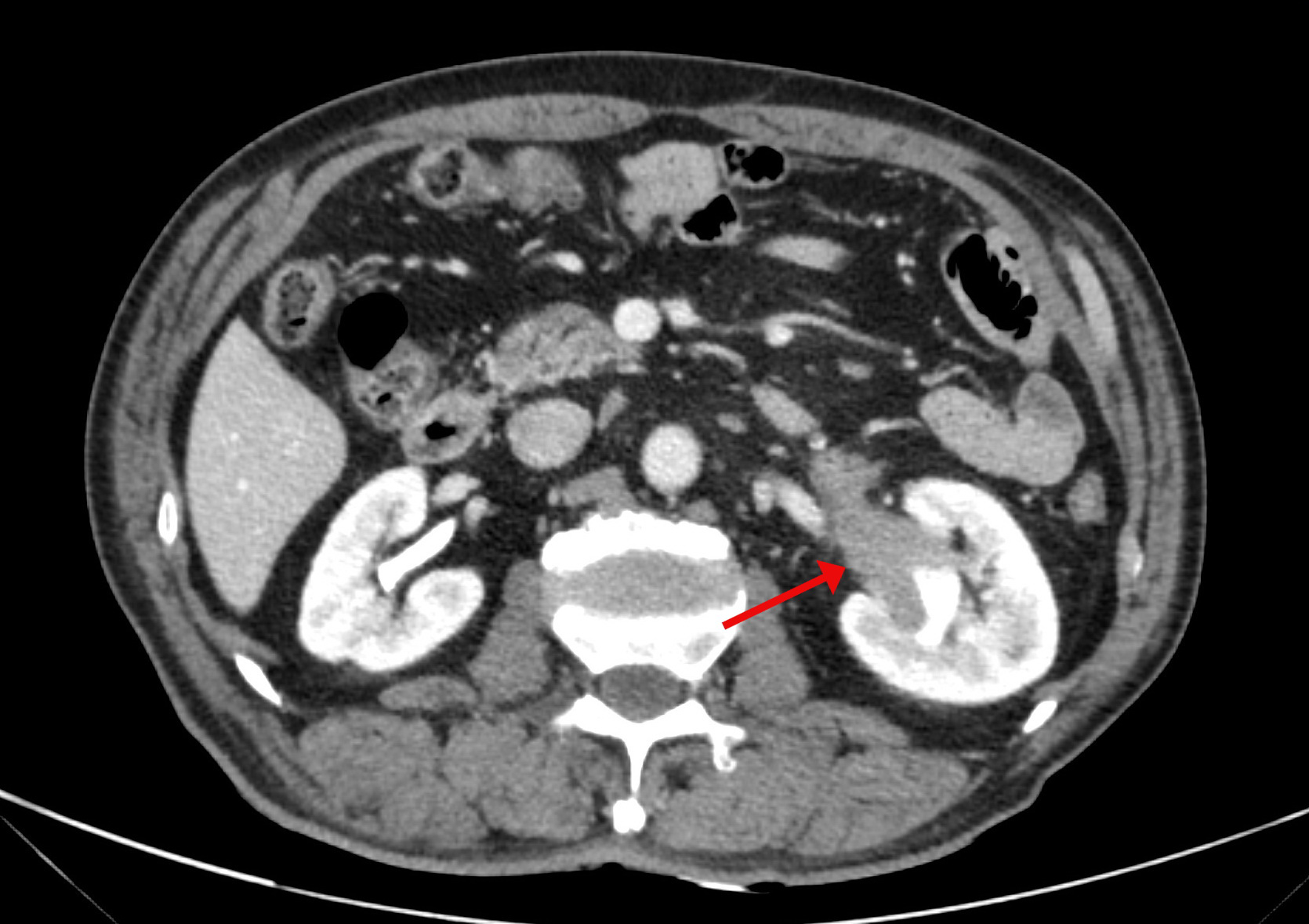 Figure 1 Abdominal enhanced computed tomography scan showed soft tissue masses in the left renal pelvis and the beginning of the left ureter, with uniform density and moderate enhancement.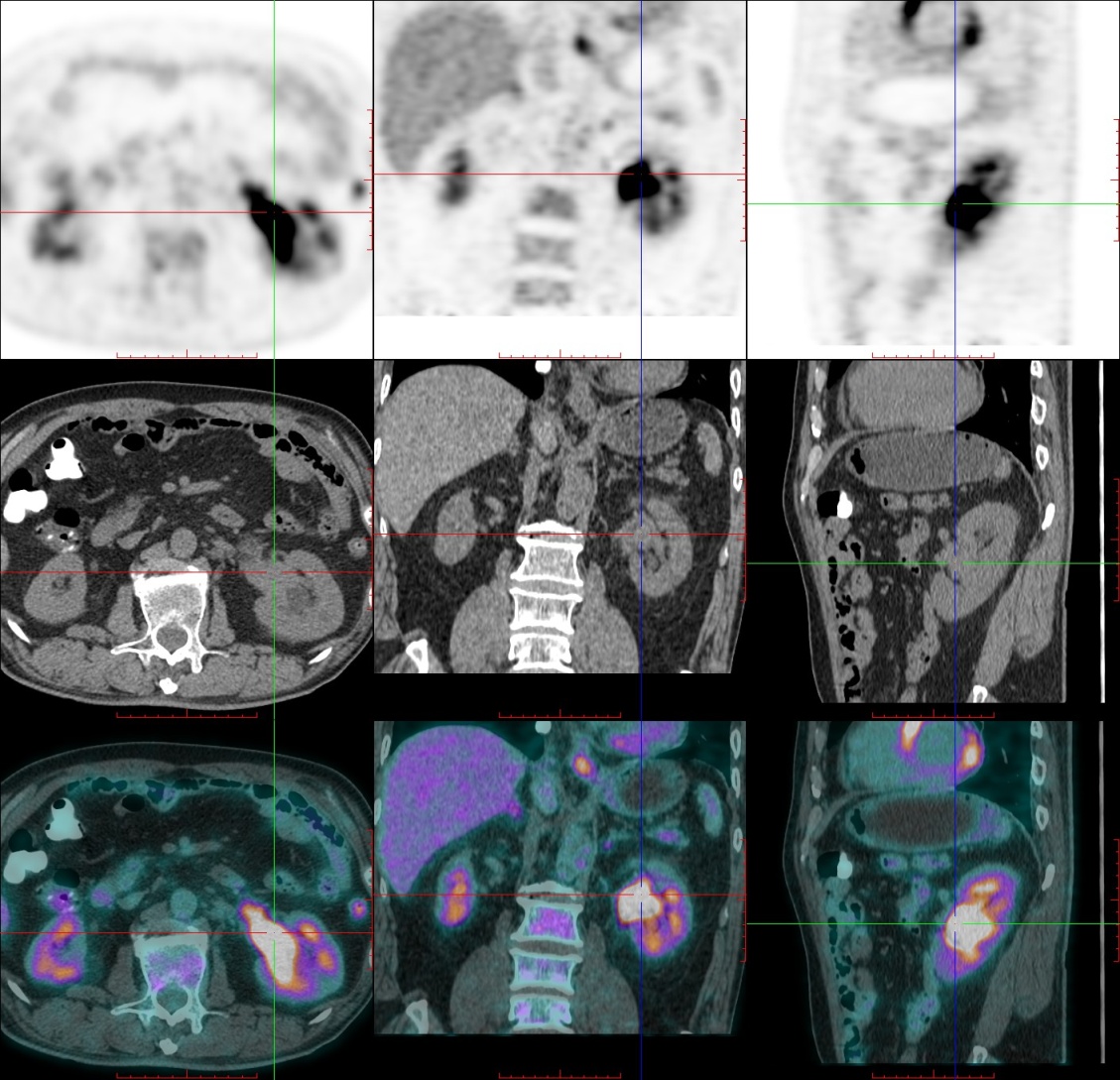 Figure 2 Delayed positron emission tomography/computed tomography imaging 1.5 h later revealed a high uptake of fluorodeoxyglucose in the renal pelvic tumor.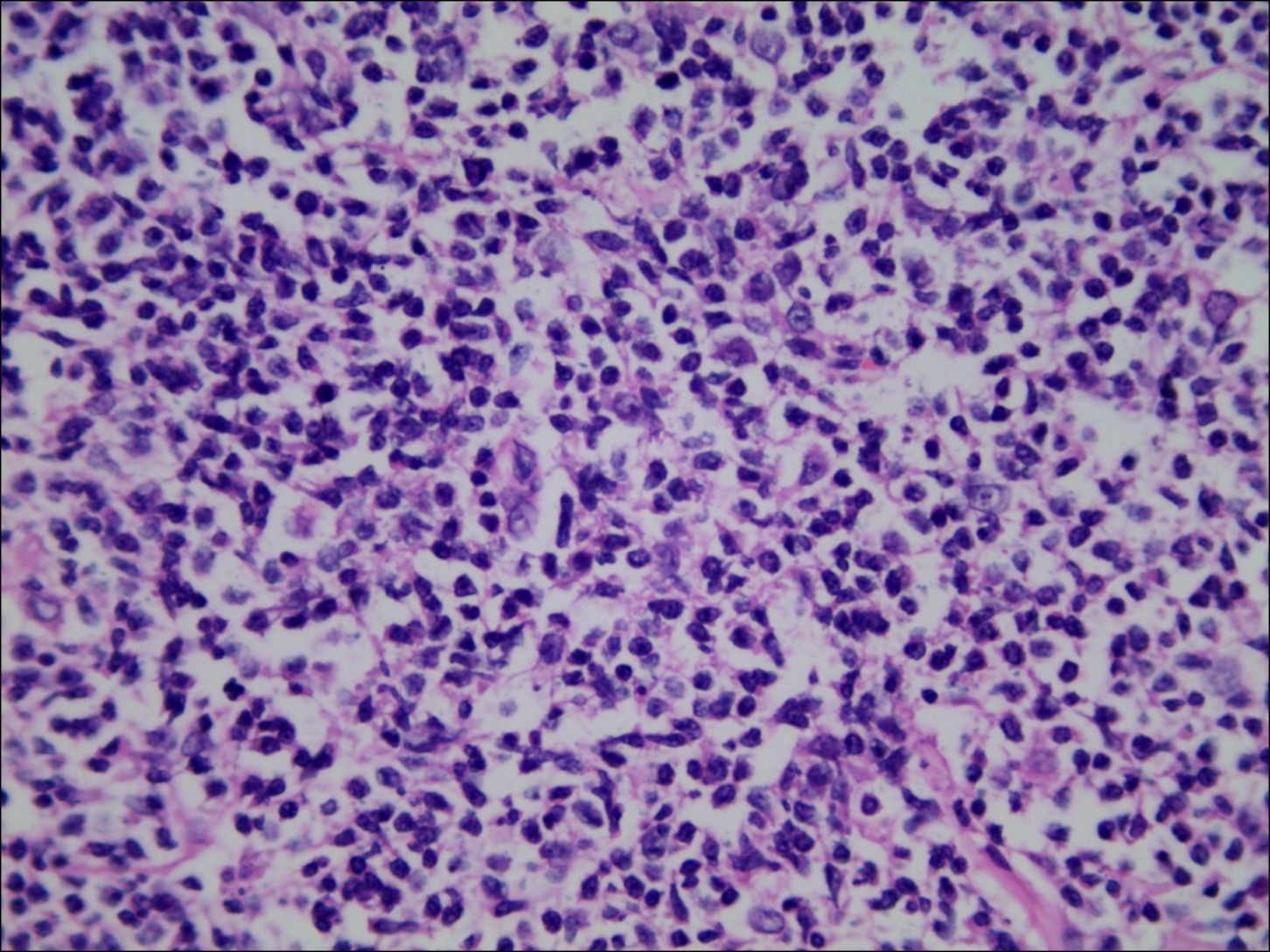 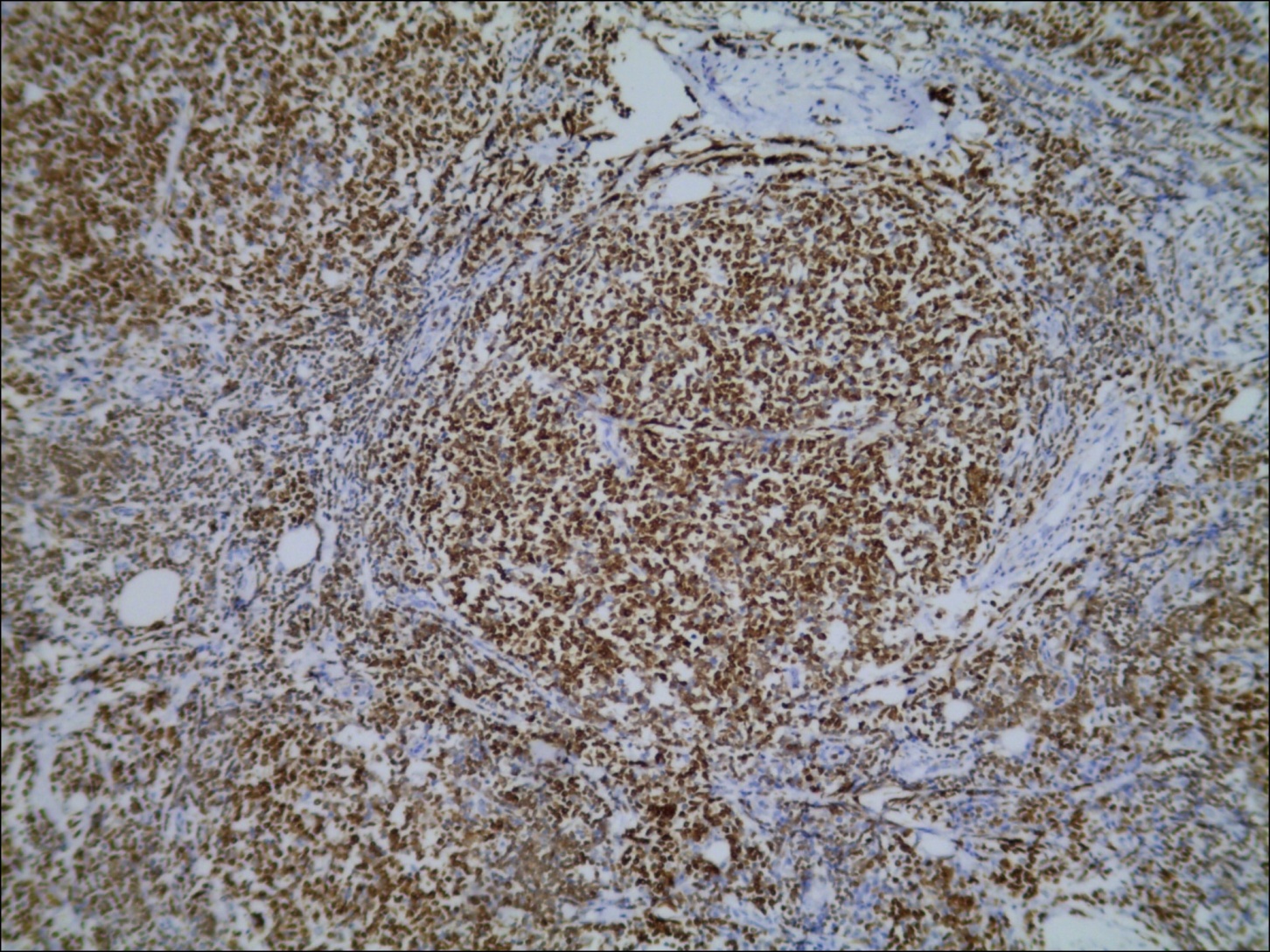 A                                                                   B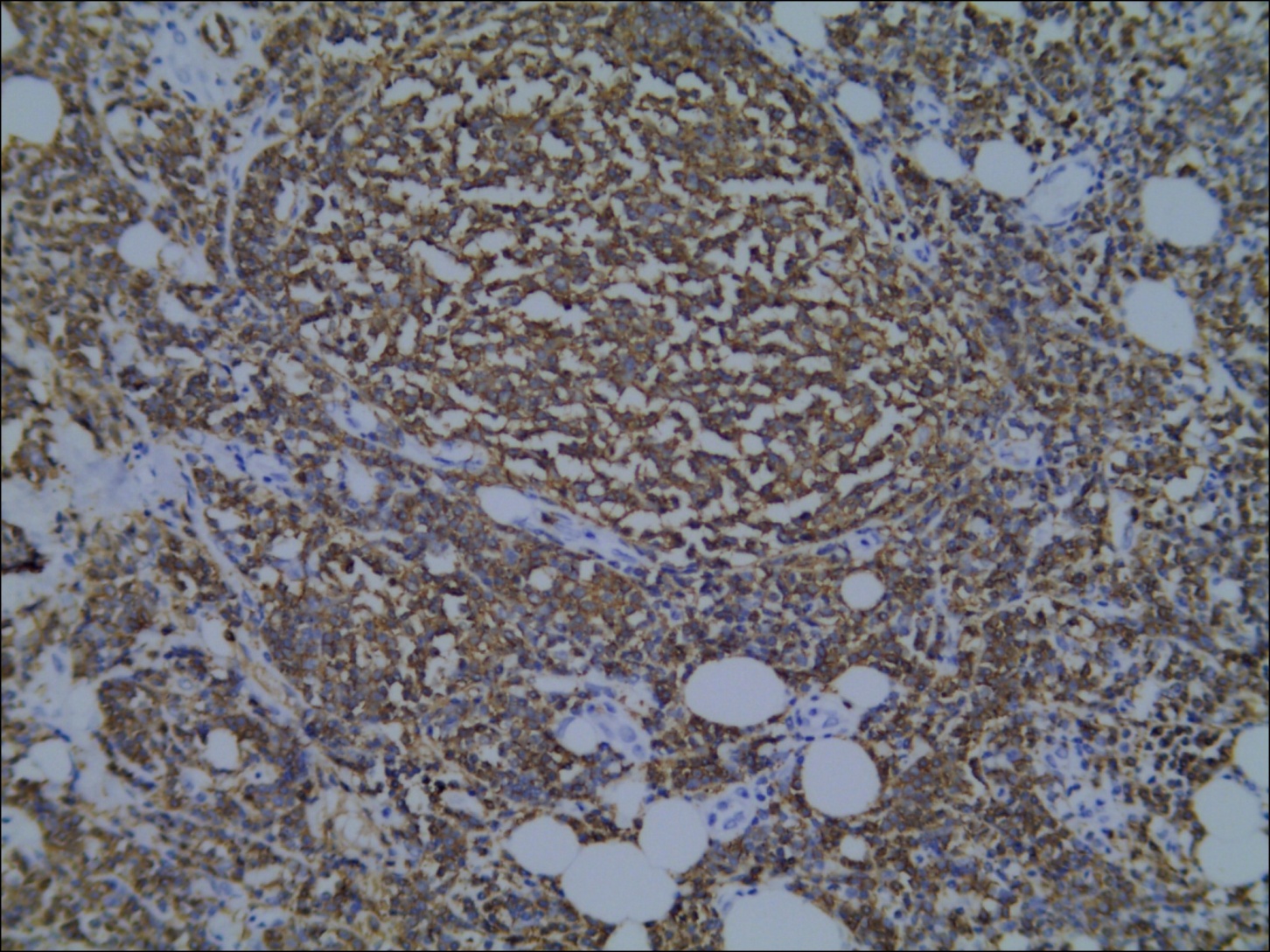 CFigure 3 Pathology of the renal pelvis. A: Involvement of ureter by follicular lymphoma (hematoxylin and eosin stain × 400); B: Immunohistochemical staining with Bcl-2 (× 100); C: Immunohistochemical staining with CD20 (× 200).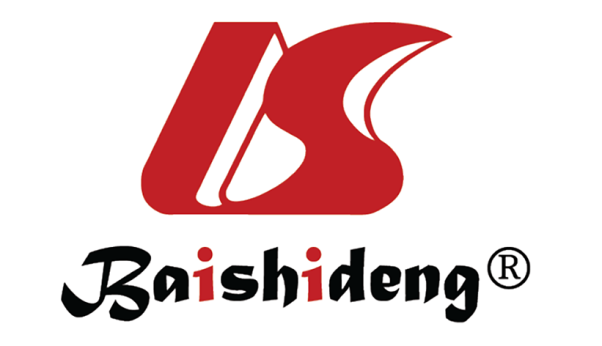 Published by Baishideng Publishing Group Inc7041 Koll Center Parkway, Suite 160, Pleasanton, CA 94566, USATelephone: +1-925-3991568E-mail: bpgoffice@wjgnet.comHelp Desk: https://www.f6publishing.com/helpdeskhttps://www.wjgnet.com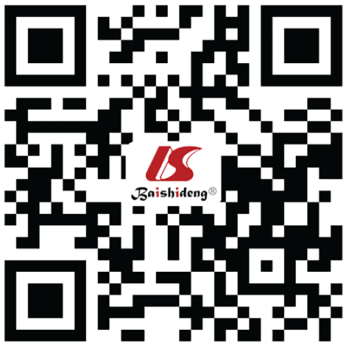 © 2021 Baishideng Publishing Group Inc. All rights reserved.